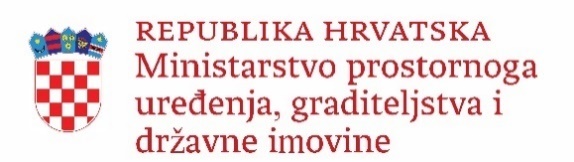 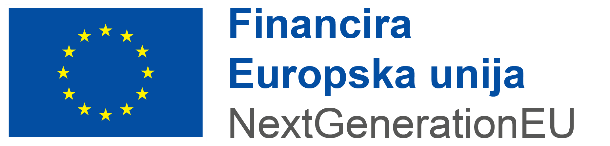 Prva izmjena dokumentacije Poziva na dodjelu bespovratnih sredstavaIzrada strategija zelene urbane obnovePOPIS IZMJENAOvaj poziv se financira iz Mehanizma za oporavak i otpornostU Pozivu na dodjelu bespovratnih sredstava „Izrada strategija zelene urbane obnove“ (u daljnjem tekstu: Poziv), objavljenom 30. rujna 2022. godine mijenja se:1. U dokumentu Upute za prijavitelje, točka 1.3. Predmet, svrha i pokazatelji Poziva Stari tekst: Novi tekst:2. U dokumentu Upute za prijavitelje, točka 1.3. Predmet, svrha i pokazatelji Poziva Stari tekst: Novi tekst:3. U dokumentu Sažetak poziva, točka 1. Cilj Poziva Stari tekst: Pod Strategijom zelene urbane obnove podrazumijeva se akt strateškog planiranja od značaja za jedinice lokalne i područne (regionalne) samouprave, a koji se odnosi na ostvarenje ciljeva razvoja zelene infrastrukture, integraciju NBS rješenja (eng. Nature Based Solutions), unaprjeđenje kružnog gospodarenja prostorom i zgradama, ostvarenje ciljeva energetske učinkovitosti, prilagodbe klimatskim promjenama i jačanje otpornosti na rizikeNovi tekst:Strategija zelene urbane obnove je strateška podloga od značaja za jedinicu lokalne samouprave ili Grad Zagreb, koja se odnosi na ostvarenje ciljeva razvoja zelene infrastrukture, integraciju NBS rješenja (eng. Nature Based Solutions), unaprjeđenje kružnog gospodarenja prostorom i zgradama, ostvarenje ciljeva energetske učinkovitosti, prilagodbe klimatskim promjenama i jačanje otpornosti na rizike4. U dokumentu Sažetak poziva, točka 1. Cilj Poziva Stari tekst: Projektni prijedlozi koji se odnose na područja u kojemu je proglašena prirodna nepogoda zbog potresa imat će prednost prilikom odabira. Novi tekst:Projektni prijedlozi koji se odnose na područja u kojima je proglašena prirodna nepogoda zbog potresa imat će prednost prilikom odabira. 5. U dokumentu Aneks 1_Smjernice za izradu Strategija, u uvodnom dijelu Stari tekst: Pod strategijom zelene urbane obnove podrazumijeva se akt strateškog planiranja od značaja za jedinice lokalne i područne (regionalne) samouprave, a koji se odnosi na ostvarenje ciljeva razvoja zelene infrastrukture, integraciju NBS rješenja, unaprjeđenje kružnog gospodarenja prostorom i zgradama, ostvarenje ciljeva energetske učinkovitosti, prilagodbe klimatskim promjenama i jačanje otpornosti na rizike.Novi tekst:Strategija zelene urbane obnove je strateška podloga od značaja za jedinicu lokalne samouprave ili Grad Zagreb, koja se odnosi na ostvarenje ciljeva razvoja zelene infrastrukture, integraciju NBS rješenja, unaprjeđenje kružnog gospodarenja prostorom i zgradama, ostvarenje ciljeva energetske učinkovitosti, prilagodbe klimatskim promjenama i jačanje otpornosti na rizike.Strategija zelene urbane obnovePod Strategijom zelene urbane obnove (dalje u tekstu: Strategija) podrazumijeva se akt strateškog planiranja od značaja za jedinice lokalne i područne (regionalne) samouprave, a koji se odnosi na ostvarenje ciljeva razvoja zelene infrastrukture, integraciju NBS rješenja (eng. Nature Based Solutions), unaprjeđenje kružnog gospodarenja prostorom i zgradama, ostvarenje ciljeva energetske učinkovitosti, prilagodbe klimatskim promjenama i jačanje otpornosti na rizike. Strategija se u pravilu donosi za razdoblje od 5 do 10 godina. Obvezni i opcionalni sadržaj Strategije propisan je Aneksom 1. Smjernice za izradu Strategija zelene urbane obnove (u daljnjem tekstu Smjernice).Strategija se izrađuje za dio ili cijelo područje jedinice lokalne samouprave ili Grada Zagreba. Odluku o donošenju Strategije donosi predstavničko tijelo jedinice lokalne samouprave ili Grada Zagreba. Strategija zelene urbane obnoveStrategija zelene urbane obnove (dalje u tekstu: Strategija) je strateška podloga od značaja za jedinicu lokalne samouprave ili Grad Zagreb, koja se odnosi na ostvarenje ciljeva razvoja zelene infrastrukture, integraciju NBS rješenja (eng. Nature Based Solutions), unaprjeđenje kružnog gospodarenja prostorom i zgradama, ostvarenje ciljeva energetske učinkovitosti, prilagodbe klimatskim promjenama i jačanje otpornosti na rizike. Strategija se u pravilu donosi za razdoblje od 5 do 10 godina. Obvezni i opcionalni sadržaj Strategije propisan je Aneksom 1. Smjernice za izradu Strategija zelene urbane obnove (u daljnjem tekstu Smjernice).Strategija se izrađuje za dio ili cijelo područje jedinice lokalne samouprave ili Grada Zagreba. Odluku o donošenju Strategije donosi predstavničko tijelo jedinice lokalne samouprave ili Grada Zagreba. Na temelju donesene Strategije, u Provedbenom programu JLS ili Grada Zagreba, koji se izrađuje sukladno Zakonu o sustavu strateškog planiranja i upravljanja razvojem RH, potrebno je definirati mjere koje doprinose posebnim ciljevima definiranim Programom razvoja zelene infrastrukture u urbanim područjima za razdoblje 2021. do 2030. godine i Programom razvoja kružnog gospodarenja prostorom i zgradama za razdoblje 2021. do 2030. godine.29.Strategija zelene urbane obnove Pod strategijom zelene urbane obnove podrazumijeva se akt strateškog planiranja od značaja za jedinice lokalne i područne (regionalne) samouprave, a koji se odnosi na ostvarenje ciljeva razvoja zelene infrastrukture, integraciju NBS rješenja, unaprjeđenje kružnog gospodarenja prostorom i zgradama, ostvarenje ciljeva energetske učinkovitosti, prilagodbe klimatskim promjenama i jačanje otpornosti na rizike. Strategija zelene urbane obnove u pravilu se donosi za razdoblje od 5 do 10 godina. Strategija zelene urbane obnove izrađuje se za dio ili cijelo područje jedinice lokalne samouprave.29.Strategija zelene urbane obnove Strategija zelene urbane obnove je strateška podloga od značaja za jedinicu lokalne samouprave ili Grad Zagreb, koja se odnosi na ostvarenje ciljeva razvoja zelene infrastrukture, integraciju NBS rješenja, unaprjeđenje kružnog gospodarenja prostorom i zgradama, ostvarenje ciljeva energetske učinkovitosti, prilagodbe klimatskim promjenama i jačanje otpornosti na rizike. Strategija zelene urbane obnove u pravilu se donosi za razdoblje od 5 do 10 godina. Strategija zelene urbane obnove izrađuje se za dio ili cijelo područje jedinice lokalne samouprave.